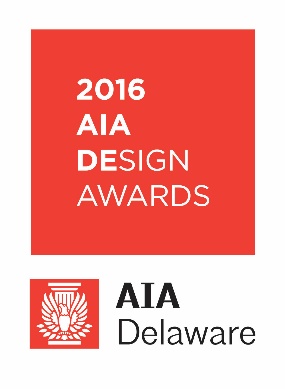 Project Information FormPlease type all information in this form (and remove this instructive paragraph completely) ensure that all text is of a size and quality that is easily legible.  Be sure to list all information as it should appear in any form of recognition, publicity or award.  Please place the completed and signed form, in a sealed envelope, into the last clear sleeve or just inside the back cover of the submission binder.PROJECTProject Name:	Client:	Architect of Record:	Location:	Completion Date:	Currently occupied?	___ Yes	___ NoCategory:  	___ Built  	___ UnbuiltSUBMITTING ARCHITECT OR ARCHITECT FIRM who provided primary design leadership:Design Architect:	Firm Name:	Project Architect/Mgr.:	Address:	City, State, Zip:	Contact:	Telephone:	Email:	COLLABORATION – repeat as neededIf done in collaboration with another architect or firm, please identify them and their roles: Architect:	Firm Name:	Address:	City, State, Zip: 	Contact:	Telephone:	Email:	Role:	CLIENT / OWNERName:	Company Name:	Address:	City, State, Zip:	Contact:	Telephone: 	Email:	GENERAL CONTRACTOR / CONSTRUCTION MANAGERRole:	Name:	Company Name:	Address:	City, State, Zip:	Contact:	Telephone: 	Email:	CONSULTANTS – repeat as neededDiscipline/Role:	Name:	Company Name:	Address:	City, State, Zip:	Contact:	Telephone: 	Email:	ARTISTIC CREDIT – repeat as needed to acknowledge photography/artwork/images as appropriateName:	Company Name:	Address:	City, State, Zip:	Contact:	Telephone: 	Email:	Credited for:	CONDITIONS OF SUBMISSIONBy making a submission, the entrant agrees that the information contained in this form is correct and complete, and that the entrant will hold harmless AIA Delaware for any and all damage arising out of the use of the information contained herein. It is further understood and agreed that any errors or omissions are the complete responsibility of the entrant.  The entrant further certifies that permission has been obtained from the owner to enter the project into the program and further certifies that permission has been obtained from the owner and photographer/artist of the project to publish the photographs, drawings and other information included in the submission and that AIA Delaware is authorized to use all such materials at its discretion and to obtain additional photographs and information about this project.Printed Name: 	Title: 	Firm: 	Phone: 	Email: 	Signature:	Date:	